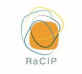 Μεσοπρόθεσμη έκθεση - ΓαλλίαΝοέμβριος 2022Εταίρος: Réfugiés Bienvenue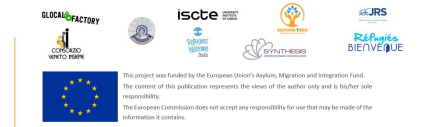 ΠΕ 7ΜΕΣΟΠΡΟΘΕΣΜΗ ΕΚΘΕΣΗΧώρα:  ΓαλλίαΕταίρος: Réfugiés BienvenueΗμερομηνία της ενδιάμεσης έκθεσης:  29 Νοεμβρίου 20221	πλαισιοΑιτούντες άσυλο, πρόσφυγες και άλλα άτομα υπό διεθνή προστασία: σύντομη περιγραφή της εθνικής και τοπικής κατάστασηςΗ Γαλλία δέχεται περίπου 100.000 αιτήσεις ασύλου ετησίως- το 2021 δέχθηκε 104.577. Από τις 139.513 αιτήσεις που εξετάστηκαν στο γραφείο ασύλου, οι 50.748 έγιναν δεκτές, μεταξύ άλλων μέσω του δευτεροβάθμιου δικαστηρίου. Αυτό μεταφράζεται σε ποσοστό αποδοχής 36%, το οποίο είναι σταθερό σε σχέση με τα ποσοστά αποδοχής της προηγούμενης δεκαετίας, τα οποία παρέμειναν μεταξύ 25 και 38%. Το δημόσιο πακέτο βοήθειας της Γαλλίας για τους αιτούντες άσυλο παρέχεται μόνο κατόπιν αιτήματος κατά την υποβολή της αίτησης ασύλου και περιλαμβάνει στέγαση σε κρατικά στεγαστικά κέντρα, κοινωνική βοήθεια και μηνιαίο επίδομα.Το ποσό της επιδότησης ποικίλλει ανάλογα με διάφορους παράγοντες, αλλά για ένα άτομο που μένει μόνο του, λαμβάνει περίπου 200 ευρώ μηνιαίως, εφόσον στεγάζεται στο σύστημα. Το 46% που δεν έχει πρόσβαση σε στέγαση στο σύστημα στέγασης λαμβάνει 400 ευρώ μηνιαίως. Η πρόσβαση στην κοινωνική βοήθεια είναι πολύ πιο δύσκολη εκτός των στεγαστικών κέντρων. Δεν υπάρχει καμία άλλη δημόσια επιλογή στέγασης για τους αιτούντες άσυλο εκτός από τη γενική στέγαση έκτακτης ανάγκης, η οποία αδυνατεί να στεγάσει ακόμη και το 10% της ζήτησης στο Παρίσι και η οποία παρέχει λύσεις μόνο για σύντομο χρονικό διάστημαΟ χρόνος διεκπεραίωσης των αιτήσεων ασύλου, συμπεριλαμβανομένης της επεξεργασίας της υποβληθείσας αίτησης και της απάντησης μετά τη συνέντευξη, ανέρχεται κατά μέσο όρο σε 15 μήνες. Σε αυτό το χρονικό διάστημα δεν λαμβάνεται υπόψη ο χρόνος των προσφυγών για όσους απορρίπτονται μετά την πρώτη συνέντευξη. Δεν λαμβάνει επίσης υπόψη τον χρόνο που προστίθεται για τους ενδιαφερόμενους από τη διαδικασία του Δουβλίνου. Εάν, κατά τη διάρκεια της αρχικής συνάντησης για την παροχή ασύλου, αποκαλυφθεί ότι τα δακτυλικά αποτυπώματα του αιτούντος λήφθηκαν σε άλλη χώρα της ΕΕ, ο αιτών τίθεται υπό διοικητική κράτηση εν αναμονή της απέλασης. Η κράτηση αυτή μπορεί να ισχύει έως και 18 μήνες προτού το άτομο μπορέσει να υποβάλει εκ νέου αίτηση ασύλου.Το διοικητικό καθεστώς των αιτούντων άσυλο είναι πολύ περιοριστικό. Οι αιτούντες άσυλο δεν επιτρέπεται να εργαστούν για έξι μήνες, μετά το πέρας των οποίων μπορούν να ζητήσουν άδεια εργασίας. Ο υποψήφιος εργοδότης πρέπει να υποβάλει το αίτημα για άδεια εργασίας στο πλαίσιο συγκεκριμένης προσφοράς εργασίας σε τομέα που δεν διαθέτει εργατικό δυναμικό. Η άδεια εργασίας είναι επομένως εξαιρετικά δύσκολο να ληφθεί- οι περισσότεροι αιτούντες άσυλο δεν εργάζονται ή εργάζονται "παράνομα". Όπως αναφέρθηκε, δεν μπορούν να έχουν πρόσβαση σε στέγαση εκτός των συγκεκριμένων κέντρων που είναι γεμάτα ή σε πολύ βραχυπρόθεσμες κατοικίες έκτακτης ανάγκης που είναι επίσης γεμάτες. Μπορούν να έχουν πρόσβαση στην τριτοβάθμια εκπαίδευση, αλλά όχι στη δημόσια εκπαιδευτική βοήθεια. Επίσης, από το 2019, δεν είναι δυνατή η ένταξη στο δημόσιο σύστημα υγείας εντός τριών μηνών από την άφιξή τους στη Γαλλία, ακόμη και για τους αιτούντες άσυλο. Κατά τη διάρκεια αυτής της περιόδου, η επείγουσα υγειονομική περίθαλψη και ορισμένες κλινικές είναι ανοικτές σε όλους, αλλά υπάρχουν εμπόδια στη μετάφραση και στους χρόνους αναμονής. Δεν υπάρχουν κρατικά προγράμματα εκμάθησης γλωσσών για τους αιτούντες άσυλο.Εάν ο αιτών άσυλο λάβει προστασία και στεγαστεί στο σύστημα, μπορεί να παραμείνει έως και έξι μήνες πριν του γίνει έξωση. Στη συνέχεια εντάσσονται στο γαλλικό σύστημα κοινωνικής προστασίας, το οποίο περιλαμβάνει υγειονομική περίθαλψη, στέγαση και πρόνοια. Η πρόσβαση σε αυτό το σύστημα απαιτεί τη συμπλήρωση πολύπλοκων φακέλων - κανένας από τους οποίους δεν είναι διαθέσιμος σε άλλη γλώσσα εκτός από τα γαλλικά - δύσκολα χωρίς τη βοήθεια κοινωνικού λειτουργού. Ενώ το σύστημα στέγασης είναι νομικά υποχρεωμένο να διασφαλίζει ότι κανένας δεν εκδιώκεται χωρίς λύση, το 2020, το 65% έμεινε χωρίς λύση στέγασης μετά την έξωση. Εκείνοι που δεν είχαν ποτέ λύση στέγασης είναι δύσκολο να καταγραφούν στατιστικά, αλλά είναι λογικό να υποθέσουμε ότι βρίσκονται στην ίδια κατάσταση όπως και κατά τη διάρκεια της διαδικασίας ασύλου τους. Μια διασωματειακή μελέτη του 2021 έδειξε ότι το 91% των ατόμων που βρίσκονται στη διαδικασία ασύλου, σε κάθε στάδιο, περνούν τουλάχιστον κάποιο χρονικό διάστημα ζώντας στο δρόμο.Δεν υπάρχει κανένα δημόσιο πρόγραμμα εκμάθησης γλωσσών για τους αιτούντες άσυλο. Μόλις αποκτήσουν προστασία, μετά από 15 μήνες κατά μέσο όρο διαμονής στη Γαλλία, η Γαλλική υπηρεσία μετανάστευσης απαιτεί από αυτούς να εγγραφούν σε ένα υποχρεωτικό μάθημα Γαλλικής γλώσσας και πολιτισμού, το οποίο απαιτείται επίσης για όλους τους μετανάστες εκτός από τους ξένους φοιτητές. Το μάθημα διδάσκει μέχρι το επίπεδο Α1.Η κατάσταση είναι τόσο άσχημη που το Ευρωπαϊκό Δικαστήριο Ανθρωπίνων Δικαιωμάτων έχει καταδικάσει δύο φορές τη Γαλλία για την απάνθρωπη μεταχείριση των αιτούντων άσυλο: μένουν χωρίς στέγαση, χωρίς βοήθεια, χωρίς επαρκή προγράμματα εκμάθησης γλώσσας και ένα ασαφές και σκληρό γραφειοκρατικό σύστημα.1.2 Τοπικές πρωτοβουλίες και άλλες πληροφορίες που αξίζει να αναφερθούν προς την ομάδα των αιτούντων άσυλο και των προσφύγων.Οι πρωτοβουλίες της κοινωνίας των πολιτών καθώς και οι μεγάλες ενώσεις που λειτουργούν ως κρατικοί φορείς βρίσκονται στον πυρήνα των υπηρεσιών για τους αιτούντες άσυλο. Για παράδειγμα, μεγάλες ενώσεις διαχειρίζονται κέντρα πρώτης υποδοχής μέσω συμβάσεων με το κράτος. Μικρές και μεσαίες ενώσεις διευκολύνουν υπηρεσίες όπως δραστηριότητες αναψυχής, νομική βοήθεια, εκμάθηση γλωσσών, επαγγελματική συμβουλευτική και μερικές φορές στέγαση. Επειδή πολλοί αιτούντες άσυλο καταλήγουν σε καταυλισμούς με σκηνές, υπάρχουν αρκετά παραδείγματα αυθόρμητης κοινοτικής οργάνωσης γύρω από έναν καταυλισμό για την παροχή βασικών υπηρεσιών όπως τρόφιμα, ρούχα, κουβέρτες και δραστηριότητες. Μερικές φορές, αυτά εξελίσσονται σε συλλογικότητες ή ενώσεις που λειτουργούν σε ευρύτερη κλίμακα. Το κράτος επιδοτεί δραστηριότητες ανάλογα με τις πολιτικές τους φιλοδοξίες: τα προγράμματα της κοινωνίας των πολιτών για τους αιτούντες άσυλο δεν χρηματοδοτούνται γενικά, για παράδειγμα.Οι τοπικές πρωτοβουλίες για τους πρόσφυγες επικεντρώνονται κυρίως στην εργασία. Υπάρχουν πολυάριθμες ενώσεις που ασχολούνται με τη γενική εργασιακή συμβουλευτική, την εργασιακή καθοδήγηση, την επαγγελματική ανάπτυξη, καθώς και οργανώσεις που προσανατολίζονται σε συγκεκριμένους τομείς, ιδίως σε εκείνους που βρίσκονται σε "ένταση", όπως η κουζίνα, οι κατασκευές και η γεωργία. Υπάρχουν επίσης ορισμένες ενώσεις αφιερωμένες σε εκδρομές και ταξίδια ανακάλυψης της εργασίας που έχουν ως στόχο να δείξουν στους πρόσφυγες τη ζωή σε άλλα μέρη της Γαλλίας εκτός του Παρισιού, ώστε να αποσυμφορηθεί η πρωτεύουσα. Τέλος, υπάρχουν ορισμένα θεσμικά προγράμματα σε πανεπιστήμια και πολιτιστικά κέντρα που απευθύνονται ειδικά στους πρόσφυγες, προκειμένου να διευκολύνουν την πρόσβασή τους στις σπουδές και τον πολιτισμό. Τα προγράμματα αυτά διοικούνται άλλοτε από το πανεπιστήμιο, άλλοτε από φοιτητικούς συλλόγους εντός του πανεπιστημίου.1.3 Παρακαλώ περιγράψτε τις δράσεις, τις δραστηριότητες και το πιλοτικό πρόγραμμα που σχεδιάζονται σε τοπικό επίπεδο στο πλαίσιο του έργου RaCIP. Το πιλοτικό πρόγραμμα συνίσταται κυρίως στη φιλοξενία πολιτών για πρόσφυγες και αιτούντες άσυλο. Το πρόγραμμα πρόκειται επίσης να αναπτύξει συλλογικές δραστηριότητες στις οποίες θα συμμετέχουν επίσης εθελοντές φοιτητές και εταίροι, με διάφορους στόχους: σύνδεση, αναψυχή, πολιτιστική ανακάλυψη και ενδυνάμωση. Ακολουθούμε μια προσέγγιση από τη βάση προς την κορυφή και ζητάμε πάνω απ' όλα από τους φοιτητές μέντορες και τους πρόσφυγες να δώσουν τα όνειρα και τις ιδέες τους και, αν παρακινηθούν, να οργανώσουν δραστηριότητες. Είμαστε έτοιμοι να οργανώσουμε τα ακόλουθα, ελλείψει συγκεκριμένων προτάσεων:Μία συνάντηση σε καφέ ανοιχτή σε όλους ανά μήνα.Δύο πολιτιστικές δραστηριότητες ανά μήνα - μουσείο, ορόσημο, γκαλερί, κινηματογράφος...Δραστηριότητες κοινής μαγειρικής και γεύματος, μία φορά ανά τρίμηνομύηση σε ασυνήθιστα αθλήματα όπως γιόγκα, πατινάζ στον πάγοΠαρακολούθηση αθλητικών αγώνωνΠαρουσιάσεις των χωρών καταγωγής, που παρουσιάζονται από τους συμμετέχοντες πρόσφυγεςΣυγκέντρωση τροφίμων, οργανωμένη από τους φοιτητές2. ΜΕΘΟΔΟΛΟΓΙΑΧρησιμοποιήσαμε τις ακόλουθες μεθόδους για τη συλλογή δεδομένων:Ερωτηματολόγιο εγγραφήςΕρωτηματολόγιο παρακολούθησης της βασικής γραμμήςΆτυπες συνεντεύξειςΑξιολογήσεις κοινωνικών λειτουργώνΣυλλογικές συζητήσεις	Η μεγαλύτερη συμμετοχή ήταν στις άτυπες συνεντεύξεις- ωστόσο, τίθεται ένα ηθικό ζήτημα: Γνωρίζουν οι συμμετέχοντες ότι όλα όσα λένε μπορεί να αποτελούν δεδομένα; Αντιμετωπίσαμε αυτό το πρόβλημα υπενθυμίζοντας συχνά στους συμμετέχοντες το πρόγραμμα RaCIP και την ανάγκη αξιολόγησης με βάση τις πληροφορίες που παρέχονται, μέσω διαφόρων πηγών. Η ύπαρξη ανεπίσημων διαύλων συλλογής δεδομένων μας επέτρεψε επίσης να διατηρήσουμε την ανωνυμία του ερωτηματολογίου παρακολούθησης της βασικής γραμμής. Ωστόσο, η συμμετοχή στο ερωτηματολόγιο ήταν εξαιρετικά χαμηλή σε όλες τις ομάδες εκτός από τους οικοδεσπότες, όπου απάντησε το 70%. Το ερωτηματολόγιο βάσης συνέλεξε τις πιο ακριβείς πληροφορίες και βοήθησε στην επιβεβαίωση των υποθέσεων που προέκυψαν από τις άτυπες συνεντεύξεις, ακόμη και αν τα δείγματα δεν είναι αντιπροσωπευτικά.	Ως αποτέλεσμα της χαμηλής συμμετοχής στο ερωτηματολόγιο βάσης, ορισμένοι πίνακες έχουν μικρότερο μέγεθος δείγματος, κυρίως όσον αφορά την κατάσταση εργασίας και την ηλικία των οικοδεσποτών, καθώς και πολλές από τις ποιοτικές ερωτήσεις σχετικά με τα συναισθήματα των προσφύγων απέναντι στην κοινωνία και τις ομάδες φίλων. Οι σχετικοί δείκτες επισημαίνονται με αστερίσκο.	Στόχος μας είναι να έχουμε 27 συμμετέχοντες πρόσφυγες, 10 οικοδεσπότες, 10 εθελοντές μαθητές και 7 ενδιαφερόμενους φορείς. Καλύψαμε όλους τους στόχους, εκτός από τη συμμετοχή των ενδιαφερομένων μερών που δεν μπορεί να μετρηθεί με τον ίδιο τρόπο- ενώ οι εταίροι μας που ακολουθούν τους πρόσφυγες, με τους οποίους συνεργαζόμαστε, είναι ενεργά ενήμεροι για το έργο και συμμετείχαν σε κάποιες αρχικές συνεντεύξεις και εκπαίδευση, δεν πρόκειται απαραίτητα να παρευρεθούν σε εκδηλώσεις.	Ένα κρίσιμο σημείο όσον αφορά τους συμμετέχοντες είναι η αδυναμία να εγγυηθούμε 100% συμμετοχή, για ένα ολόκληρο έτος. Η εσωτερική μας προσέγγιση είναι να δεχτούμε ότι οι ομάδες συμμετεχόντων θα μετατοπιστούν σε μεμονωμένους συμμετέχοντες, αλλά ο αριθμός των ομάδων θα παραμείνει περίπου ο ίδιος. Έτσι, οι 10 οικοδεσπότες που παρέχουν στοιχεία σήμερα, σίγουρα δεν θα συμμετάσχουν σε όλες τις δραστηριότητες και ενδέχεται να σταματήσουν να φιλοξενούνται κατά τη διάρκεια του έργου. Η λύση είναι η διεξαγωγή συνεντεύξεων αποχώρησης που θα αξιολογούν κάθε συμμετέχοντα μετά το έργο, ακόμη και αν αυτό γίνει μετά από 5 μήνες αντί για 12, και η συλλογή δεδομένων βάσης για τους νέους συμμετέχοντες.3. ΠίνακεςΟΙΚΟΔΕΣΠΟΤΕΣ*Απαντήσεις από περιορισμένο δείγμαΔΗΛΩΣΕΙΣ"Η παρερμηνεία και ο φόβος είναι τα κύρια εμπόδια στη φιλοξενία. Όσες περισσότερες μαρτυρίες υπάρχουν, τόσο το καλύτερο"."Το να κάνω τα πράγματα βήμα προς βήμα και να έχω ατομικό χρόνο με βοήθησε να χτίσω εμπιστοσύνη""Θα ήθελα να κατανοήσω τις καταστάσεις στις χώρες καταγωγής των προσφύγων για να κατανοήσω καλύτερα την κατάστασή τους"ΠΡΟΣΦΥΓΕΣ*Μετρήθηκε μέσω ερωτηματολογίου με περιορισμένο δείγμαΦΟΙΤΗΤΕΣΕΝΔΙΑΦΕΡΟΜΕΝΟΙ4.  Συμπερασματικές παρατηρήσεις4.1 Παρακαλείστε να διατυπώσετε το δικό σας προβληματισμό σχετικά με το πώς η διάσταση του φύλου ήταν παρούσα/απουσίαζε στις δράσεις και τις δραστηριότητες, καθώς και στη διαδικασία αξιολόγησης, σε αυτό το ενδιάμεσο στάδιο.  Σε αυτό το στάδιο, υπήρξε αρκετά ίση συμμετοχή ανδρών και γυναικών. Αυτό αποτελεί έκπληξη, δεδομένου ότι μεταξύ των προσφύγων με τους οποίους εργαζόμαστε, οι άνδρες είναι σταθερά περισσότεροι από τις γυναίκες. Αυτό οφείλεται σε δύο παράγοντες: πρώτον, εργαζόμαστε με μεμονωμένους ενήλικες και όχι με οικογένειες ή παιδιά. Δεύτερον, το δημόσιο σύστημα στέγασης στη Γαλλία κατανέμει τις θέσεις με βάση την ευαλωτότητα και οι ανύπαντρες γυναίκες είναι πιο πιθανό να λάβουν προτάσεις στέγασης. Μεταξύ των εθελοντών, έχουμε σταθερά περισσότερες γυναίκες από ό,τι άνδρες. Μεταξύ των οικοδεσποτών, το ζήτημα της ισοτιμίας απαντάται συνήθως από το γεγονός ότι τα ετερόφυλα ζευγάρια και οι αρχηγοί νοικοκυριών φιλοξενούν πολύ συχνά, και έτσι έχουμε έναν αρκετά ίσο αριθμό ανδρών και γυναικών οικοδεσποτών. Ακόμη και στην επικοινωνία με τα νοικοκυριά, ο "κύριος επικοινωνών" δεν αντιστοιχεί σε κάποιο συγκεκριμένο μοτίβο φύλου- ο άνδρας ή η γυναίκα επικεφαλής του νοικοκυριού μπορεί να είναι ο κύριος επικοινωνών μου και μπορεί να αλλάζει κατά τη διάρκεια της εμπειρίας φιλοξενίας.Ωστόσο, μεταξύ των εθελοντών και των ενδιαφερομένων, παρατηρώ ότι οι γυναίκες είναι πιο πιθανό να συμμετέχουν ως εθελοντές, ενώ οι άνδρες είναι πιο παρόντες (αν και εξακολουθούν να αποτελούν μειοψηφία) μεταξύ των αμειβόμενων εργαζομένων. Για τη διαδικασία αξιολόγησης, δεν θέσαμε ερωτήσεις ειδικά για το φύλο ούτε δώσαμε χώρο για απαντήσεις με βάση το φύλο. Ωστόσο, πολλές ερωτήσεις ειδικά για το φύλο σχετίζονται επίσης με την οικογενειακή ζωή του ατόμου, ενώ εργαζόμαστε κυρίως με ανύπαντρους ενήλικες. Στο ερωτηματολόγιο για τους μετανάστες θέτουμε μία ερώτηση που αφορά την οικογένεια: είναι η οικογενειακή επανένωση μεταξύ των προτεραιοτήτων τους. Στην περίπτωσή μας, διαπιστώνουμε ότι οι άνδρες είναι πιο πιθανό να περάσουν από αυτή τη διαδικασία, καθώς έχουν έρθει για να θέσουν τα θεμέλια στη Γαλλία για να έρθει στη συνέχεια η σύζυγος και τα παιδιά τους και να χτίσουν πάνω σε αυτά.Θα ήθελα να επισημάνω ότι απευθύνουμε συνειδητά τις δραστηριότητές μας στην κοινότητα των queer προσφύγων με στρατηγικές συνεργασίες. Τα queer άτομα αντιμετωπίζουν συγκεκριμένα προβλήματα με τη στέγαση που μερικές φορές δεν αντιμετωπίζονται στη δημόσια στέγαση. Αυτό μπορεί να οφείλεται σε παρενοχλήσεις, διακρίσεις και μη σεβασμό της ταυτότητας φύλου, μερικές φορές κανένα από αυτά δεν διαμεσολαβείται από το προσωπικό ή ακόμη και διαιωνίζεται από το προσωπικό. Η διαβίωση με μια οικογένεια υποδοχής μπορεί να είναι μια ελκυστική εναλλακτική λύση. Ωστόσο, έχουμε διαπιστώσει ότι απαιτείται ειδική εκπαίδευση ευαισθητοποίησης όταν φιλοξενούνται άτομα με ταυτότητα τρανς και μη δυαδικού φύλου. Οι ενδείξεις φύλου μπορεί να διαφέρουν ανάλογα με τον πολιτισμό, τα ονόματα και οι αντωνυμίες μπορεί να χρησιμοποιούνται διαφορετικά σε διαφορετικές γλώσσες, και αυτό μπορεί να προκαλέσει σύγχυση στους οικοδεσπότες που δεν είναι κατάλληλα προετοιμασμένοι ή που έχουν προκαταλήψεις που δεν είχαν λάβει υπόψη τους. Οι ομοφυλόφιλοι πρόσφυγες μπορεί επίσης να μην συμμετέχουν με την ίδια προθυμία σε δραστηριότητες που αναμειγνύονται με άλλους πρόσφυγες, ιδίως πρόσφυγες από τις ίδιες χώρες καταγωγής τους, υπό το φόβο των διακρίσεων.4.2 Παρακαλείσθε να παράσχετε άλλες πληροφορίες και επισημάνσεις σχετικά με το σύνολο των αναγκαστικών μεταναστών και των αναγκαστικών οργανώσεων, τις ανάγκες και τις συνθήκες ένταξης. Συμπεριλάβετε σημεία συζήτησης και σχόλια.Είναι δύσκολο να συμμετέχει κανείς σε δραστηριότητες διασκέδασης και αναψυχής όταν δεν καλύπτονται οι βασικές ανάγκες. Είναι επίσης δύσκολο να το κάνουν λόγω έλλειψης χρόνου: μερικές φορές, οι μετανάστες με τους οποίους συνεργαζόμαστε είναι τόσο επικεντρωμένοι στο να τακτοποιήσουν την κατάσταση της στέγασης ή της απασχόλησής τους που το να περνούν χρόνο με έναν φοιτητή μέντορα ή να παρακολουθούν πολιτιστικές εκδηλώσεις φαίνεται περιττό. Στις πρώτες μας εκδηλώσεις είχαμε υψηλότερα ποσοστά συμμετοχής μεταξύ των αιτούντων άσυλο σε σχέση με τους πρόσφυγες, και πιστεύουμε ότι αυτό έχει να κάνει με το γεγονός ότι οι αιτούντες άσυλο δεν μπορούν να εργαστούν και περνούν περισσότερο χρόνο αναρωτώμενοι τι να κάνουν και ανησυχώντας για τη διαδικασία τους. Νομίζω ότι ένας στόχος της ιδιωτικής χορηγίας θα πρέπει να είναι η δημιουργία των προϋποθέσεων για τους μετανάστες να επιδιώκουν τις κοινωνικές ευκαιρίες που επιθυμούν, και η χαμηλή συμμετοχή στις δραστηριότητες που θέτει σε εφαρμογή το πρόγραμμα δεν σημαίνει απαραίτητα έλλειψη κοινωνικής ζωής - μπορεί να σημαίνει το αντίθετο! Αυτή είναι περισσότερο μια προσωπική παρατήρηση, αλλά θεώρησα ότι αυτό ήταν το κατάλληλο μέρος για να την αναφέρω.ΔιαστάσειςΔείκτες                                                             (μέσα μέτρησης της συμμετοχής, των αποτελεσμάτων και των επιπτώσεων)Παράμετροι(μέτρα- Α =αριθμός)ΣυμμετοχήΑριθμός μεντόρων που ήρθαν σε επαφή (ατομικά ή σε ομαδικές συνεδρίες)30ΣυμμετοχήΑριθμός μεντόρων που συμμετείχαν στο έργο21 (10 νοικοκυριά)ΣυμμετοχήΑριθμός μεντόρων που συμμετείχαν στην τελική αξιολόγηση Α/Α - 7 ερωτηθέντες στην αρχική έρευναΣυμμετοχήΚύριοι λόγοι διακοπής της συμμετοχής (όταν υπάρχουν περιπτώσεις)Φόβος, έλλειψη χρόνου, αλλαγές στην προσωπική κατάσταση (απώλεια εργασίας, οικογενειακές αλλαγές κ.λπ.)Κοινωνικο-δημογραφικό προφίλΗλικία26 - 79 (μέσος όρος 52)Κοινωνικο-δημογραφικό προφίλΦύλο8 Άνδρες, 13 Γυναίκες, Σύνολο 21Κοινωνικο-δημογραφικό προφίλΕθνικό υπόβαθρο2 μέντορες με εθνικό υπόβαθροΚοινωνικο-δημογραφικό προφίλΕκπαίδευση*100% ΜάστερΚοινωνικο-δημογραφικό προφίλΕπαγγελματική κατάσταση*100% σε απασχόλησηΚοινωνικο-δημογραφικό προφίλΕπάγγελμα*100% ειδίκευσηΚοινωνικο-δημογραφικό προφίλΚατάσταση*100% Εργαζόµενος σε συµµετέχοντα φορέα- εθελοντήςΠρόσληψηΤρόπος πρόσληψηςΗ πρόσληψη οικοδεσποτών ενσωματώθηκε στην κλασική διαδικασία πρόσληψης οικοδεσποτών, η οποία συνίσταται κυρίως στην επικοινωνία στα μέσα κοινωνικής δικτύωσης και στη δημιουργία περιεχομένου στον ιστότοπό μας για την ενημέρωση όσων μας βρίσκουν.  ΕμπειρίαΠροηγούμενη εμπειρία στην καθοδήγηση2 και 10% ναιΚίνητραΚίνητρα για να γίνετε μέντοραςΚίνητρα για να γίνετε μέντοραςΔιάθεση χώρο για να φιλοξενήσουν, επιθυμία για διαπολιτισμικές ανταλλαγές, θέληση να κάνουν κάτι για να βοηθήσουν τους μετανάστες που φτάνουν όπως βλέπουν στις ειδήσεις, σε σπάνιες περιπτώσεις επειδή γνωρίζουν κάποιον που φιλοξένησε ή η οικογένειά τους το έκανε στην παιδική τους ηλικίαΕκπαίδευση στην καθοδήγησηΣυμμετοχή στην εκπαίδευση μεντόρων του RaCIP13 (62% - 100% των νοικοκυριών) των μεντόρων που συμμετείχαν στην εκπαίδευση του RaCIPΟλοκλήρωσαν την εκπαίδευση για την καθοδήγηση όλοι οι μέντορες που ξεκίνησαν την εκπαίδευση; ΌχιΛόγοι αποχώρησης/παραίτησης από την κατάρτιση Φόβος, έλλειψη χρόνου, αλλαγές στην προσωπική κατάσταση (απώλεια εργασίας, οικογενειακές αλλαγές κ.λπ.)Εκπαίδευση στην καθοδήγησηΠεριγραφή της εκπαίδευσηςΑριθμός ωρών κατάρτισης - 12Κύριο περιεχόμενο - ιστορικό της διαδικασίας ασύλου, μαρτυρίες, νομικές και ιστορικές πληροφορίεςΜεθοδολογίες - Ατομικές συνεντεύξεις, ομαδικές τάξεις και συζητήσεις, ερωτήσεις και απαντήσειςΠροφίλ εκπαιδευτών - Εμπειρογνώμονες και άτομα με γνώσεις από πρώτο χέρι σχετικά με το άσυλο και εμπειρίες εθελοντώνΕκπαίδευση στην καθοδήγησηΙκανοποίηση από τις οργανωτικές πτυχές της κατάρτισης*Μέτρια-υψηλή ικανοποίηση από τις οργανωτικές πτυχές της κατάρτισηςΕκπαίδευση στην καθοδήγησηΙκανοποίηση από το περιεχόμενο της κατάρτισης*Υψηλή ικανοποίηση από το περιεχόμενο της κατάρτισηςΕκπαίδευση στην καθοδήγησηΙκανοποίηση από την απόδοση του εκπαιδευτή*Υψηλή ικανοποίηση από την απόδοση του εκπαιδευτήΕκπαίδευση στην καθοδήγησηΙκανοποίηση από την κατάρτιση σχετικά με την καθοδήγηση*Μέτρια-υψηλή ικανοποίηση από την κατάρτιση σχετικά με την καθοδήγησηΚαλύτερες πτυχές: βήμα προς βήμα κατανόηση της διαδικασίας, ατομικές συνεντεύξεις, υποστηρικτικά έγγραφα όπως η σύμβαση στέγασηςΠροκλητικές πτυχές: μη επαρκής διαπολιτισμική προετοιμασία.Εκπαίδευση στην καθοδήγησηΧρησιμότητα της κατάρτισης για την καθοδήγηση*Υψηλή χρησιμότητα της κατάρτισης σχετικά με την καθοδήγηση.Εκπαίδευση στην καθοδήγησηΣυνάφεια της κατάρτισης σχετικά με την καθοδήγησηΥψηλή συνάφεια της κατάρτισης για την καθοδήγησηΕκπαίδευση στην καθοδήγησηΆλλαΔεν είχαν όλοι οι μέντορες την ίδια ποσότητα κατάρτισης και πληροφοριών. Ορισμένοι πήραν μόνο ατομικές συνεντεύξεις, ενώ άλλοι συμμετείχαν σε άλλα εργαστήρια.Διαδικασία καθοδήγησηςΔιαδικασίες αντιστοίχισηςΟ οργανισμός μας συναντάται ατομικά με τους οικοδεσπότες και τους πρόσφυγες, ξεχωριστά. Με βάση τις ανάγκες του πρόσφυγα και αν ο οικοδεσπότης έχει συγκεκριμένους περιορισμούς, καθώς και ένα μείγμα προτεραιότητας/αξιολόγησης του επείγοντος για τους πρόσφυγες που χρειάζονται στέγαση, παρουσιάζουμε τον οικοδεσπότη και τον πρόσφυγα σε ένα ουδέτερο περιβάλλον για μια πρώτη συνάντηση, στη συνέχεια για να ξεναγηθούν στο σπίτι. Στη συνέχεια, και τα δύο μέρη έχουν μια ημέρα για να σκεφτούν πριν πουν αν θα ζήσουν μαζί ή όχι. Αν δεν δεχτούν, αλλά επιθυμούν να συνεχίσουν τη διαδικασία, ξεκινάμε από την αρχή.ΔιαστάσειςΔείκτες                                                             (μέσα μέτρησης της συμμετοχής, των αποτελεσμάτων και των επιπτώσεων)Παράμετροι(μέτρα- Α=αριθμός)Συμμετοχή των μεταναστώνΑριθμός μεταναστών που ήρθαν σε επαφή30Συμμετοχή των μεταναστώνΑριθµός µεταναστών που συµµετείχαν σε δραστηριότητες10Συμμετοχή των μεταναστώνΑριθµός µεταναστών που συµµετείχαν στην τελική αξιολόγηση Α/Α - 4 συμμετέχοντες στο ερωτηματολόγιο βάσηςΣυμμετοχή των μεταναστώνΚύριοι λόγοι απόσυρσης από τις δραστηριότητες (όταν υπάρχουν)Βρήκαν σπίτι εκτός του Réfugiés Bienvenue, έλλειψη ενδιαφέροντος, έλλειψη χρόνου, οι πληροφορίες για τις εκδηλώσεις δεν μεταδίδονται καλάΚοινωνικοδημογραφικό προφίλ ΗλικίαΕύρος ηλικιών 20-39- διάμεση ηλικία: 29- 0 - 14 ή λιγότερο, 0 - 15-17- 2 - 18-25- 8 - 26-65- 0 -66 ή περισσότεροΚοινωνικοδημογραφικό προφίλ Φύλο6 άνδρες, 4 γυναίκεςΚοινωνικοδημογραφικό προφίλ Εθνικό υπόβαθρο3 Αφγανιστάν, 2 Σουδάν, 1 Ακτή Ελεφαντοστού, 1 ΛΔΚ, 1 Θιβέτ, 1 Υεμένη, 1 ΤουρκίαΚοινωνικοδημογραφικό προφίλ Κατάσταση μετανάστη1 αιτούντες άσυλο, 9 πρόσφυγεςΚοινωνικοδημογραφικό προφίλ Αριθμός ετών σχολικής εκπαίδευσης*0% 4 έτη ή λιγότερο- 25% 4-9- 9-12- 75% 13 ή περισσότεραΚοινωνικοδημογραφικό προφίλ Επαγγελματική κατάσταση 70% απασχολούµενοι- 30% άνεργοιΚοινωνικοδημογραφικό προφίλ Τύπος επαγγέλματος 71% επαγγελματικά- 29% μη επαγγελματικά ή χειρωνακτικά επαγγέλματαΚοινωνικοδημογραφικό προφίλ Σχολική κατάσταση (όταν φοιτούσε στο σχολείο)10% φοιτούσε σε τάξη γαλλικών, 10% φοιτούσε σε πανεπιστήμιο, 10% φοιτούσε σε μαθήματα επαγγελματικής πιστοποίησηςΚοινωνικοδημογραφικό προφίλ Άλλες πληροφορίες1 σε διαδικασία μετάβασης φύλου.Επικοινωνιακές δεξιότητες (θα μετρηθούν στην αρχή και στο τέλος της συμμετοχής στο πρόγραμμα)Ικανότητα διεξαγωγής απλής συνομιλίας με ομιλητή της τοπικής γλώσσας20% χαμηλή, 20% μέτρια, 60% υψηλή ικανότητα διεξαγωγής απλής συνομιλίαςΕπικοινωνιακές δεξιότητες (θα μετρηθούν στην αρχή και στο τέλος της συμμετοχής στο πρόγραμμα)Ικανότητα διεξαγωγής συνομιλιών για εργασία, εκπαίδευση, υγεία και υπηρεσίες20% χαμηλή, 20% μεσαία, 60% υψηλή ικανότητα συνομιλιών για εργασία, εκπαίδευση, υγεία και υπηρεσίεςΕπικοινωνιακές δεξιότητες (θα μετρηθούν στην αρχή και στο τέλος της συμμετοχής στο πρόγραμμα)Αναφερόμενη εμπιστοσύνη στη χρήση της τεχνολογίας για πρόσβαση σε ψηφιακές υπηρεσίες60% χαμηλή, 0% μεσαία, 40% υψηλή αναφερόμενη εμπιστοσύνη στη χρήση της τεχνολογίας για πρόσβαση σε ψηφιακές υπηρεσίεςΕυημερία και σύνδεση με την κοινότητα  (θα μετρηθεί στην αρχή και στο τέλος της συμμετοχής στο πρόγραμμα) *Πώς περιγράφει ο/η μετανάστης/τρια τη ζωή του/της*Αρχικό ποσοστό: 75% ευτυχισμένοι συνολικάΑρχικό ποσοστό: 75% ευτυχισμένοι συνολικάΕυημερία και σύνδεση με την κοινότητα  (θα μετρηθεί στην αρχή και στο τέλος της συμμετοχής στο πρόγραμμα) *Ευημερία *25% χαμηλό, 0% μέτριο, 75% υψηλό συναισθήματα ευημερίας  Ευημερία και σύνδεση με την κοινότητα  (θα μετρηθεί στην αρχή και στο τέλος της συμμετοχής στο πρόγραμμα) *Στάσεις σχετικά με την τοπική κοινότηταΑίσθημα "ανήκειν" στην κοινότητα*50% χαμηλό, 50% μέτριο, 0% υψηλό αίσθημα "ανήκειν" στην κοινότηταΕυημερία και σύνδεση με την κοινότητα  (θα μετρηθεί στην αρχή και στο τέλος της συμμετοχής στο πρόγραμμα) *Αίσθημα ασφάλειας όταν περπατάτε μόνοι σας έξω κατά τη διάρκεια της ημέρας/νύχτας*0% χαμηλό, 50% μεσαίο, 50% υψηλό αίσθημα ασφάλειαςΕυημερία και σύνδεση με την κοινότητα  (θα μετρηθεί στην αρχή και στο τέλος της συμμετοχής στο πρόγραμμα) *Αναφορά εμπειρίας φυλετικής, πολιτιστικής, θρησκευτικής παρενόχλησης ή περιστατικών ή εγκλημάτων μίσουςΑίσθημα ελεύθερης άσκησης της θρησκείας*Αλλαγές στο ποσοστό50% χαμηλό, 50% μεσαίο, 0% υψηλό αναφορά ρατσιστικής, πολιτιστικής ή θρησκευτικής παρενόχλησης ή περιστατικών ή εγκλημάτων μίσουςΕυημερία και σύνδεση με την κοινότητα  (θα μετρηθεί στην αρχή και στο τέλος της συμμετοχής στο πρόγραμμα) *Αίσθημα υποστήριξης από τα μέλη της κοινότητας *Αίσθημα υποστήριξης από εθελοντέςΑίσθημα υποστήριξης από κοινωνικούς λειτουργούς Αισθήματα υποστήριξης από τις οικογένειες των εθελοντώνΑισθήματα υποστήριξης από τις οικογένειες υποδοχήςΣυναισθήματα υποστήριξης από τους μέντορεςΑισθήματα υποστήριξης σε ψυχολογικά προβλήματα: 50% χαμηλό, 0% μέτριο, 50% υψηλόΑισθήματα υποστήριξης σε διοικητικές διαδικασίες: 25% χαμηλό, 0% μέτριο, 75% υψηλόΑισθήματα υποστήριξης για αποφάσεις και καθήκοντα ζωής: 25% χαμηλό, 0% μεσαίο, 75% υψηλόΕυημερία και σύνδεση με την κοινότητα  (θα μετρηθεί στην αρχή και στο τέλος της συμμετοχής στο πρόγραμμα) *Άλλες πληροφορίες*Οι συμμετέχοντες ρωτήθηκαν επίσης αν αισθάνονται προστατευμένοι από την εκμετάλλευση στην εργασία τους (25% μέτρια, 75% υψηλή) και πώς αισθάνονται όταν πηγαίνουν να αντιμετωπίσουν γραφειοκρατικά όργανα (κυρίως ήρεμοι, επίσης ανήσυχοι)Ταυτότητα, κοινωνικές δεξιότητες και προσδοκίες (θα μετρηθούν στην αρχή και στο τέλος της συμμετοχής στο πρόγραμμα) *Αυτοεκπροσώπηση:*Έχει εμπιστοσύνη στον εαυτό του/τηςΑισθάνεται ότι έχει τον έλεγχο της ζωής του/τηςΑισθάνεται τον εαυτό του/της ως σημαντικόΑισθάνεται αισιόδοξος για το μέλλονΑισθάνεται αυτονομία για την επίλυση των δικών του προβλημάτωνΈχει επίγνωση των διαδικασιών διαμαρτυρίας για αγαθά και υπηρεσίεςΕνημέρωση για τους βασικούς θεσμούς, τα δικαιώματα, τα μέσα στήριξης και τους τρόπους συμμετοχήςΑλλαγές στο ποσοστό0% χαμηλό, 25% μέτριο, 75% υψηλό της αισιοδοξίας για το μέλλον0% χαμηλό, 25%μέσο, 75% υψηλό της αντιλαμβανόμενης αυτονομίας0% χαμηλό, 25% μεσαίο, 75%υψηλό ποσοστό ευαισθητοποίησης για τις διαδικασίες διαμαρτυρίας για αγαθά και υπηρεσίες0% χαμηλό, 50% μεσαίο, 50% υψηλό ποσοστό ευαισθητοποίησης για τους βασικούς θεσμούς, τα δικαιώματα, τις υποστηρίξεις και τις οδούς συμμετοχήςΤαυτότητα, κοινωνικές δεξιότητες και προσδοκίες (θα μετρηθούν στην αρχή και στο τέλος της συμμετοχής στο πρόγραμμα) *Κοινωνικές δεξιότητες:Αυτοπεποίθηση για την αλληλεπίδραση με γείτονες όλων των καταβολώνΑυτοπεποίθηση στην αλληλεπίδραση με συναδέλφους Αναφέρει ότι έχει φίλους με το ίδιο υπόβαθροΑναφέρει ότι έχει φίλους με διαφορετικό υπόβαθροΣυνεργάζεται σε ομάδες Συμμετέχει σε κοινοτική οργάνωσηΚίνητρο για συμμετοχή σε κοινοτικές δραστηριότητεςΑλλαγές στο ποσοστό των25% χαμηλό, 75% μέτριο, 0% υψηλό της αυτοπεποίθησης για αλληλεπίδραση με τους γείτονες25% χαμηλή, 0% μεσαία, 75% υψηλή εμπιστοσύνη στην αλληλεπίδραση με συναδέλφους 10% χαμηλό, 20% μεσαίο, 70% υψηλό αναφέρουν ότι έχουν φίλους με το ίδιο υπόβαθρο70% χαμηλό, 20% μεσαίο, 10% υψηλό αναφέρουν ότι έχουν φίλους διαφορετικής καταγωγήςΤαυτότητα, κοινωνικές δεξιότητες και προσδοκίες (θα μετρηθούν στην αρχή και στο τέλος της συμμετοχής στο πρόγραμμα) *Προσδοκίες:Επαγγελματικές φιλοδοξίες και σχέδιαΕκπαιδευτικές φιλοδοξίες και σχέδια 75% χαμηλές, 0% μεσαίες, 25% υψηλές επαγγελματικές φιλοδοξίεςΔηλώσειςΣημαντικές δηλώσεις - Παρακαλούμε αντιγράψτε τα σχετικά αποσπάσματα για να εκφράσετε τον άμεσο λόγο των ερωτηθέντων σχετικά με τους παραπάνω δείκτες και τη συμμετοχή στο RaCIP. Χρησιμοποιήστε την ακόλουθη μορφή: "quote" [προφίλ προσώπου/οργανισμού, χώρα]."Το συναίσθημά μου όταν γνώρισα την Refugies Bienvenue ήταν ανακούφιση" [Γυναίκα, 27 ετών, RDC]"Νομίζω ότι το καλύτερο πράγμα είναι να έχεις χρόνο να κάνεις δραστηριότητες μαζί με τον οικοδεσπότη" [Άνδρας, 36, Σουδάν]"Πρέπει να είμαι ευγνώμων στη Γαλλία" [Γυναίκα, 38 ετών, Ακτή Ελεφαντοστού]ΔιαστάσειςΔείκτες  (μέσα μέτρησης της συμμετοχής, των αποτελεσμάτων και των επιπτώσεων)Παράμετροι (μέτρα- Α=αριθμός)ΣυμμετοχήΑριθμός μαθητών που ήρθαν σε επαφή 50ΣυμμετοχήΑριθμός φοιτητών που συμμετείχαν στο πρόγραμμα10ΣυμμετοχήΠεριγραφή των μαθητών που συμμετείχαν στο σχέδιο Επίπεδο ΜάστερΣυμμετοχήΑριθμός φοιτητών που συμμετείχαν στην τελική αξιολόγηση 8ΣυμμετοχήΚύριοι λόγοι διακοπής της συμμετοχής (όταν υπήρχαν περιπτώσεις) Έλλειψη χρόνου, άλλες υποχρεώσεις, μη επαρκής δραστηριότηταΚοινωνικο-δημογραφικό προφίλΗλικία 21 - 34; 26 medium ageΚοινωνικο-δημογραφικό προφίλΦύλο 3 Male, 7 Female, Total 10Κοινωνικο-δημογραφικό προφίλΕθνικό υπόβαθρο 9 students with ethnic backgroundΚοινωνικο-δημογραφικό προφίλΕκπαίδευση δευτεροβάθμια- προπτυχιακά, 100% μεταπτυχιακά- διδακτορικάΚοινωνικο-δημογραφικό προφίλΕπαγγελματική κατάσταση 20% απασχολούµενοι- 80% άνεργοιΚοινωνικο-δημογραφικό προφίλΕπάγγελμα 0% ειδικευμένο- 100% μη ειδικευμένοΕπικοινωνία Τρόπος αρχικής επαφής mail, 10% προσωπικά, τηλέφωνο, 90% διαδίκτυο...Συνεργασία Προηγούμενη εμπειρία συνεργασίας 70% ναι και 30% όχιΤύπος συμμετοχής Τύπος συμμετοχής Προηγούμενη εμπειρία με άμεση βοήθεια σε καταυλισμούς- φοιτητές που έχουν οι ίδιοι εμπειρία εξορίας- διδασκαλίαΚίνητρα Κίνητρα συμμετοχής στο έργο RaCIP Ταιριάζει και συμπληρώνει μια υπάρχουσα επαγγελματική πορεία, συμπληρώνει την υπάρχουσα δέσμευση, προσφορά στην κοινότητα, προσωπικές εμπειρίες με τη μετανάστευση, επιθυμία διαφοροποίησης των δραστηριοτήτων σε σχέση με τις σπουδές.Κατάρτιση για οικογένειεςΣυμμετοχή στην κατάρτιση στο RaCIP 10 και 100% των φοιτητών συμμετείχαν στην κατάρτισηΚατάρτιση για οικογένειεςΠεριγραφή της κατάρτισης Αριθμός ωρών κατάρτισης 27Κύρια περιεχόμενα: λεξιλόγιο και μέθοδοι, ιστορία και πλαίσιο της μετανάστευσης, νομικό υπόβαθρο, γλώσσα, δικτύωσηΜεθοδολογίες - μαθήματα εμπειρογνωμόνων, μαρτυρίες, συζητήσεις, ερωτήσεις και απαντήσειςΠροφίλ συντονιστή - μεταπτυχιακός τίτλος σπουδών στην κοινωνιολογία και 4 έτη εμπειρίας στον τομέα αυτό0% χαμηλή, 10% μέτρια, 90% υψηλή ικανοποίηση από την απόδοση του διαμεσολαβητήΚατάρτιση για οικογένειεςΙκανοποίηση από τις οργανωτικές πτυχές της κατάρτισης10% χαμηλή, 10% μέτρια, 80% υψηλή ικανοποίηση από τις οργανωτικές πτυχές της κατάρτισηςΚατάρτιση για οικογένειες  Ικανοποίηση από το περιεχόμενο της  κατάρτισης 0% χαμηλή, 0% μεσαία, 100% υψηλή ικανοποίηση από το περιεχόμενο της κατάρτισηςΚατάρτιση για οικογένειεςΙκανοποίηση από την κατάρτιση 0% χαμηλή, 0% μεσαία, 100% υψηλή ικανοποίηση από την κατάρτιση  Θετικές πτυχές: Ποιότητα των μαθημάτων και του περιεχομένου, απόχρωση και πολυπλοκότητα της συζήτησηςΠροκλητικές πτυχές: μορφή της αίθουσας (χωρίς παράθυρα), χρονοδιάγραμμα (πολύ περιεχόμενο με λίγα διαλείμματα)ΔηλώσειςΣημαντικές δηλώσεις - Παρακαλούμε αντιγράψτε τα σχετικά αποσπάσματα για να εκφράσετε τον άμεσο λόγο των συνεντευξιαζόμενων σχετικά με τους παραπάνω δείκτες και τη συμμετοχή στο RaCIP. Χρησιμοποιήστε την ακόλουθη μορφή: "quote" [προφίλ προσώπου/οργανισμού, χώρα].Χρησιμοποιήστε την ακόλουθη μορφή: "quote" [προφίλ προσώπου/οργανισμού, χώρα]."Το σύστημα στη Γαλλία είναι πολύ περίπλοκο και αισθάνομαι ότι πρέπει να γνωρίζω περισσότερα για να βοηθήσω τους ανθρώπους με τον καλύτερο δυνατό τρόπο" [Άνδρας, 30 ετών, Γαλλία]"Θέλω να είμαι σε θέση να βοηθήσω στην ένταξη των προσφύγων στη Γαλλική κοινωνία βοηθώντας με τις διοικητικές διαδικασίες, την εκμάθηση της Γαλλικής γλώσσας, τα πολιτιστικά πρότυπα, τα πάντα για να μπορέσω να υποδεχτώ σωστά τους πρόσφυγες που χτίζουν μια νέα ζωή και να καταπολεμήσω τον αποκλεισμό και τη διαίρεση στην κοινωνία." [Γυναίκα, 63 ετών, Γαλλία]."Θέλω να βελτιώσω μια από τις μεγαλύτερες προκλήσεις της εποχής μας". [Γυναίκα, 48 ετών, Γαλλία]ΔιαστάσειςΔείκτες (μέσα μέτρησης της συμμετοχής, των αποτελεσμάτων και των επιπτώσεων)Παράμετροι (Μέτρα- A=αριθμός)ΣυμμετοχήΑριθµός οργανώσεων µε τις οποίες έγινε επαφή16ΣυμμετοχήΑριθμός οργανώσεων που συμμετείχαν τοπικά στο έργο RaCIP 16ΣυμμετοχήΑριθμός οργανώσεων που συμμετείχαν στην τελική αξιολόγηση4ΣυμμετοχήΚύριοι λόγοι διακοπής της συμμετοχής (όταν υπάρχουν περιπτώσεις)Εστίαση στις δικές τους βασικές δραστηριότητεςΣυμμετοχήΠροηγούμενη εμπειρία με την ένταξη των προσφύγων16 και 100% ναι, 0 και 0% οχιΘεσμικό  προφίλΤύπος οργανισμούΑ  Προφίλ: 0 Σχολεία, 12 Ενώσεις, 1 Δήμοι, 1 Κυβερνητικά Τμήματα, Πανεπιστήμια, 2 ομάδες/ενώσεις υπό την ηγεσία προσφύγων.Θεσμικό  προφίλΔιάσταση της οργάνωσης14 Λιγότεροι από 50 εργαζόμενοι/μέλη- 2 περισσότεροι από 50 εργαζόμενοι/μέληΘεσμικό  προφίλΠρωτογενείς δραστηριότητες που παρείχε η οργάνωση πριν από το έργο RaCIPΑ16 Συμβουλές και πληροφόρηση2 Στέγαση3 Καλλιτεχνικές δραστηριότητες2 Φιλικές σχέσεις4 Εκστρατεία1 Δραστηριότητες για παιδιά16 Συλλογή κεφαλαίων, δωρεών και πρακτικών ειδών3 Δραστηριότητες προετοιμασίας / υποδοχής της κοινότητας2 Μαθήματα γλώσσας3 Δραστηριότητες υγείας και ευεξίας0 Ατομική συνηγορία1 Γλωσσικό καφενείο / γλωσσική εξάσκηση2 Μέντορινγκ4 Μείωση των προκαταλήψεων/ενημέρωση για τους πρόσφυγες6 Κοινωνικές και πολιτιστικές δραστηριότητες2 Αθλητικές δραστηριότητες7 Υποστήριξη της απασχόλησης1 Κοινοτική δέσμευση/κατάρτιση1 Συμβουλές εθελοντισμού/ευκαιρίες για πρόσφυγες0 Δραστηριότητες με βάση την πίστη0 Έρευνα και πολιτικήΚίνητρα και συμμετοχήΚίνητρα συμμετοχής στο έργο RaCIP Να έχουμε περισσότερα να προσφέρουμε στους πρόσφυγες, να βρούμε εναλλακτικές λύσεις στέγασης για όσους είναι άστεγοιΚίνητρα και συμμετοχήΠεριγραφή της συμμετοχής Αποστολή ατόμων στις δραστηριότητές μας, μερικές φορές συνεργασία για την οργάνωσηΔηλώσειςΣημαντικές δηλώσεις - Παρακαλούμε αντιγράψτε τα σχετικά αποσπάσματα για να εκφράσετε τον άμεσο λόγο των συνεντευξιαζόμενων σχετικά με τους παραπάνω δείκτες και τη συμμετοχή στο RaCIP. Χρησιμοποιήστε την ακόλουθη μορφή: "quote" [προφίλ προσώπου/οργάνωσης, χώρα]"Είναι εξαιρετικά σημαντικό να έχουν ευκαιρίες να μάθουν για τον τόπο γύρω τους, να δουν τα αξιοθέατα στο Παρίσι και να γνωρίσουν την ιστορία και να μπορέσουν να απολαύσουν τον πολιτισμό της πόλης." [Σύλλογος για την επαγγελματική καθοδήγηση και την επαγγελματική ένταξη των προσφύγων]